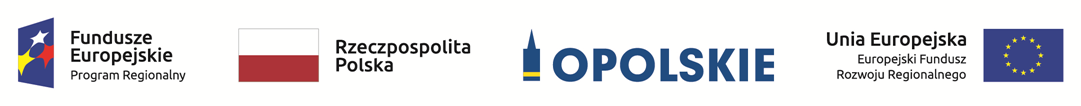 Notatka służbowa z ustalenia ceny rynkowej zamówienia na:Przeprowadzenie warsztatów (szkoleń) z zakresu gospodarki odpadami przez eksperta z ww. dziedzinyW wyniku rozeznania rynku przeprowadzonego poprzez zamieszczenie ogłoszenia na stronie internetowej https://bip.opolskie.pl/typy-tresci/zakupy-i-rozeznanie-rynku/ w terminie 1-7 marca 2023 r. dokonano ustalenia ceny rynkowej zamówienia pn. Przeprowadzenie warsztatów (szkoleń) z zakresu gospodarki odpadami przez eksperta z ww. dziedziny.W odpowiedzi na ww. ogłoszenie wpłynęły dwie oferty cenowe:Atmoterm S.A. cena netto: 30 000,00 zł, cena brutto: 36 900,00 złAdept sp. z o.o. cena netto: 21 550,00 zł, cena brutto: 26 506,50 złNa tej podstawie wyłoniono najkorzystniejszą cenowo ofertę, którą jest oferta firmy Adept sp. z o.o. i ustalono cenę rynkową ww. zamówienia na netto 21 550,00 zł,  brutto: 26 506,50 zł.Sporządziła:Teresa KiecońUMWO DZP22 marca 2023 r.